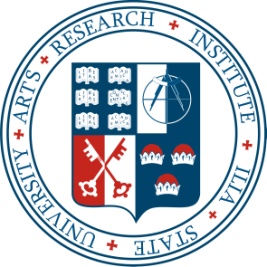 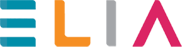 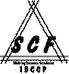  MA and PHD Students Fifth International Research Conference in “Arts Science, Practice, Management”Organized byArts Research Institute of Ilia State University / Georgia/ in cooperation with Stichting Caucasus Foundation /NL/ and under auspices of European League of Institutes of the Arts (ELIA)Letter of InvitationArts Research Institute of Ilia State University /Georgia/ in cooperation with Stichting Caucasus Foundation /NL/ and ELIA European League of Institutes of the Arts invite you to take  part in Fifth International Scientific Conference for MA and PH.D students from the fields of Arts Sciences and Arts Practice, Cultural management, Policy and Cultural Tourism.Conference will be held in Tbilisi, Georgia 1 - 4 of May of 2014.Conference aimed: to link young academics and practitioners, arts scientists and researchers with each other; stimulate cooperation and exchanges between high arts education institutions from different countries; stimulate different art forms; promote new skills and best practices trough practice and research, through publications, public discussions and presentations.The presentation must be 10-12min. Participant must send in advance thesis /150-200 words/ in English, deadline for pre selection of thesis 20th of March 2014.Deadline for full presentation (full paper) 10st of April of 2014.Selected participants will receive official invitation.Best presentations will be published in international research review, which will published online by Ilia State University.Number of presentations is limited. Conference includes the following fields:Theatre, Film, Music, Art, Media, Dance, Folk Studies, Practitioners from the fields of Performing Arts, Visual Arts, Folk /Traditional Arts/, Film and Media Arts, Cultural Management and Cultural Policy, Cultural Tourism.Conference will cover all expenses related with conference / lunch and brakes during the conference, translation, further publication of the presentations in International Review and evening cultural program, local transportation as well as transfers from the airport/. Registration fee for conference participants:  For ELIA’s members it cost 175 Euro (Hotel- 3 night/shared room, Breakfast/lunch);Non ELIAS’s members it cost 200 Euro (Hotel- 3 night/shared room, Breakfast/lunch).Registration fee for conference Observers:  For Observers - ELIA’s members it cost 50 Euro;Non ELIAS’s members it cost 75 Euro. Conference will help you to find budgetary accommodation during your stay in Tbilisi, Georgia.We are looking forward to see you in Georgia in May.With best regardsOn behalf of Conference Academic BoardDr. Levan KhetaguriProfessor, Director of Arts Research Institute of Ilia State University, GeorgiaApplication FormName University/School/Institution:Address/Phone/Fax:E-mail:Web:Membership of International Institutions:Participant name:Address/Phone/Fax:E-mail:Web:Faculty:MA                      PH D Year of study:Independent Researcher Title of the presentation:Please attached separately thesis /Abstract 150-200 words/ in English /Times New Roman – 12/Deadline for thesis 20th of March 2014.Deadline for full presentation (full paper) 10st of April of 2014.Field of Activity:Theatre Studies Film Studies       Music Studies    Art Studies        Media Studies    Dance Studies    Performing Arts          Music                            Visual Arts                   Folk /Traditional Arts/ Film and Media Arts  Architecture, Designs  Cultural Management Cultural Policy             Cultural Tourism         I would like to take part asParticipant  Observer     I will pay the registration fee:For participation:175 Euro 200 Euro For Observers:50  Euro  75  Euro  by credit card , transfer , during the registration at the place WE ARE LOOKING FORWARD TO SEE YOU IN GEORGIAContact details:Conference Academic Council Chairmen – Professor, Dr. Levan KhetaguriCoordinator – Ketevan ChkhikvadzeE-mail:  ari@iliauni.edu.ge Skype: arts research institute ; Mobile: +995 577 38 56 55 / +995 555 47 07 08  Tel/Fax:+995 32 2250089 www.iliauni.edu.ge